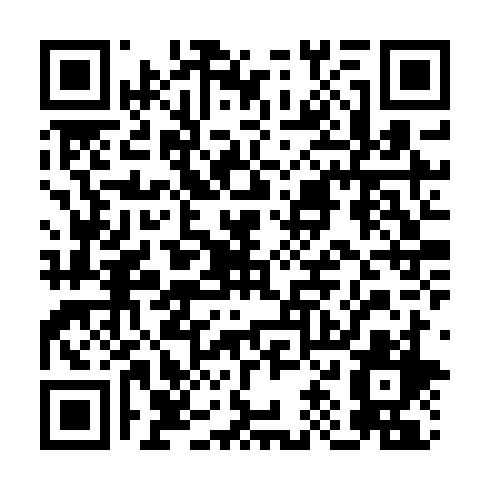 Prayer times for Station touristique du Massif-du-Sud, Quebec, CanadaMon 1 Jul 2024 - Wed 31 Jul 2024High Latitude Method: Angle Based RulePrayer Calculation Method: Islamic Society of North AmericaAsar Calculation Method: HanafiPrayer times provided by https://www.salahtimes.comDateDayFajrSunriseDhuhrAsrMaghribIsha1Mon2:494:5312:466:118:3910:422Tue2:504:5412:466:118:3910:423Wed2:514:5412:466:118:3810:414Thu2:524:5512:476:118:3810:415Fri2:534:5612:476:118:3810:406Sat2:544:5612:476:118:3710:397Sun2:564:5712:476:118:3710:388Mon2:574:5812:476:108:3610:379Tue2:594:5912:476:108:3610:3510Wed3:005:0012:476:108:3510:3411Thu3:015:0012:486:108:3410:3312Fri3:035:0112:486:098:3410:3213Sat3:055:0212:486:098:3310:3014Sun3:065:0312:486:098:3210:2915Mon3:085:0412:486:088:3110:2716Tue3:095:0512:486:088:3110:2617Wed3:115:0612:486:078:3010:2418Thu3:135:0712:486:078:2910:2319Fri3:155:0812:486:068:2810:2120Sat3:165:0912:486:068:2710:1921Sun3:185:1012:486:058:2610:1822Mon3:205:1212:486:058:2510:1623Tue3:225:1312:496:048:2410:1424Wed3:245:1412:496:048:2310:1225Thu3:265:1512:496:038:2210:1126Fri3:275:1612:496:028:2010:0927Sat3:295:1712:496:028:1910:0728Sun3:315:1812:486:018:1810:0529Mon3:335:2012:486:008:1710:0330Tue3:355:2112:485:598:1510:0131Wed3:375:2212:485:588:149:59